День языков народов КазахстанаКүн: 22 сентябряВремя : 14.20Место : 413 аудиторияОрганизаторы :  Коволева И.М22 сентября 2014 года в 14.20 в аудитории 413 механико-математического факультета прошел круглый стол «День языков народов Казахстана» . Студенты 3-го курса специальности “математика” рассказали о значительности овладения 3 языка. Каждый студент сказал свое мнение. 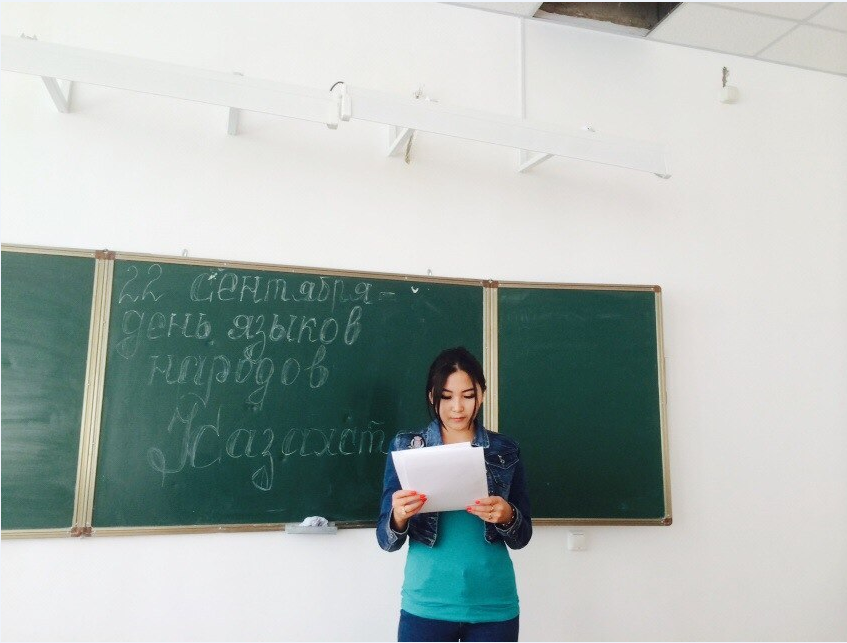 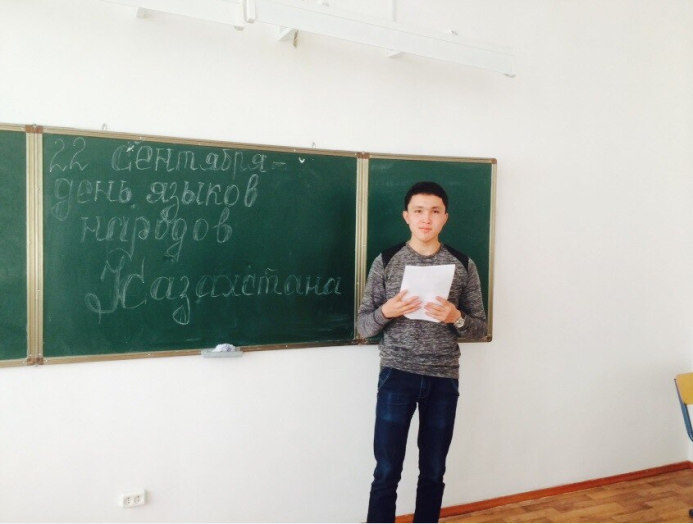 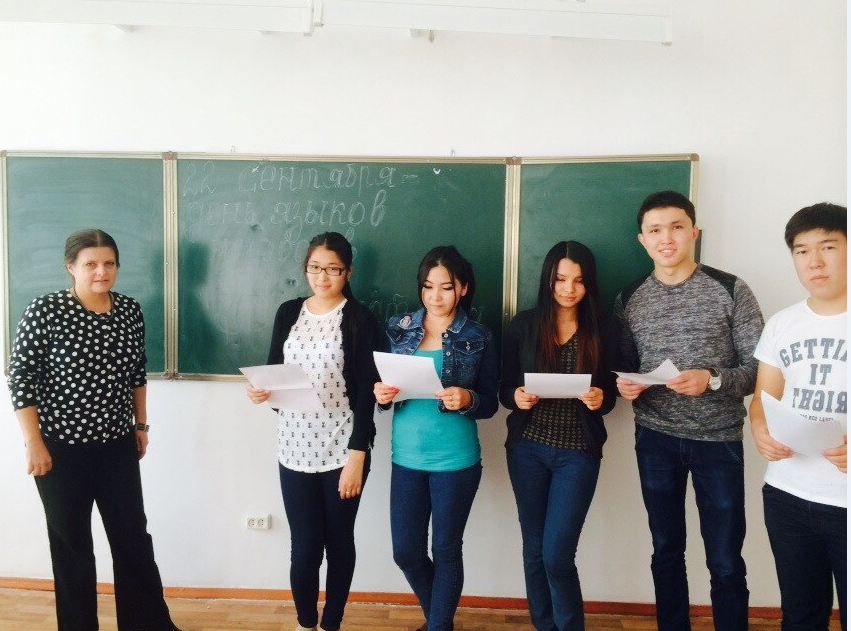 